窗体顶端一、招聘岗位本次共设招聘岗位8个。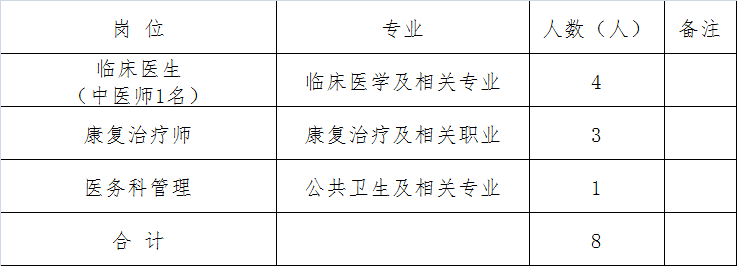 窗体底端